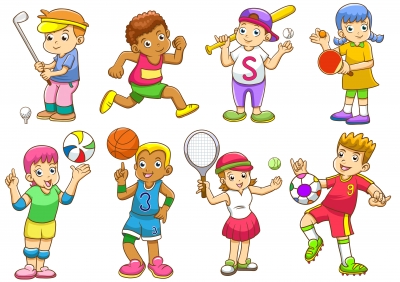 OBVESTILOObveščamo vas, da bodo športne aktivnosti v okviru projekta Popestrimo šolo 2016-21 - Ostanimo fit organizirane v jutranjem času v telovadnici za vse učence od 1. do 9. razreda v naslednjih terminih:PONEDELJEK: 6.50 - 7.50 (1. - 3. razred)SREDA: 6.50 - 7.50 (7. - 9. razred)ČETRTEK: 6.50 - 7.50 (4. - 6. razred)